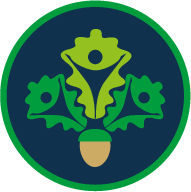 CURRICULUM SUPPORT OFFICER (CSO) Salary CAN point 21.  Progression, subject to performance/service, is available up to CAN 25  The post is for 36 hours per week; term time plus 2 days (190 days).  Of the additional 2 non-term time working days, these are directed time on staff training days to be worked at the start of the academic year.  The hours of work generally will be 8.10 am to 4.00 pm (4.10pm on Thursdays) with 40 minutes for lunch/breaks.  Holidays must be taken out of term time. However, CSOs are expected to support some evening events e.g. Open Evening and will be given time in lieu or overtime for these events.General InformationThe CSO will work within the allocated department (or cluster of departments) to support the smooth running of the Department and relieve teaching staff within the department(s) from tasks that do not require teaching qualifications.  Your direct line manager will be the leadership person attached to the relevant department.Purpose of Job and description of dutiesThe primary responsibilities of the CSO are to:supervise whole classes during the short-term absence of teachers within the department, and where additional cover is required, within the school generally (see below)supervise groups of students in extra-curricular, detention, study or homework clubs as requiredrun intervention sessions for small groups where materials and advice is provided by teachersprovide general administrative and clerical support for the department or cross-curricular area allocated as required, and also provide research, display/preparation of materials, routine marking not requiring specialist knowledge and the contacting of eg parents regarding straightforward matters.support teachers and students in classes taken by a qualified teacher as required by the department(s). Undertake break, lunchtime, detention or examination supervision as required.Ensure a tidy and well-presented working environment within the department area/building.The CSO will give instructions for the lesson as provided by a teacher and the primary focus of the role will be to maintain good order and to keep pupils on task.  The CSO will not therefore be subject to a ’system of supervision’ when covering short-term absence of staff other than the general supervision applicable to all staff and will act under the professional direction of teachers.Specific Duties relating to the supervision of classes or individual students:Follow the teacher’s instructions with regard to the conduct and content of the lesson.Support pupils to stay on task, by providing a supportive but well-disciplined environment which complies with the school’s expectations of behaviour and work; operate the school’s behaviour and reward policyPromote positive values, attitudes and good pupil behaviour, dealing promptly with conflict and incidents in line with established policy and encourage pupils to take responsibility for their own behaviourBe aware of any special needs of pupils within the class and respond accordingly, encouraging each child to do their bestProvide objective and accurate feedback to the teacher on the conduct of the lesson and the response of the class, taking the register and other records as requested.Make appropriate use of ICT and other resources in line with requestsGeneral:Be aware of and comply with policies and procedures relating to child protection, equal opportunities, health, safety and security, confidentiality and data protection, reporting all concerns to an appropriate personParticipate in training and other learning activities as requiredAttend and participate in regular meetingsRespect confidentiality at all timesTo carry out other duties as may be reasonably requested by the Senior Leadership Team/Line ManagerThis job description sets out the duties of the post at the time it was drawn up.  The post holder may be required from time to time to undertake other duties within the school as may be reasonably expected, without changing the general character of the duties or the level of responsibility entailed.  PERSONAL SPECIFICATIONYou will be expected to work effectively with both teaching and support staff at all levels as well as with parents and pupils. You will thus need the following qualities: -Ability to handle sensitive issues relating to pupils, keeping confidentiality as requiredAbility to form good working relationships with pupils, parents and colleagues Good communication skillsGood organisational and time management skills and the ability to work under pressureAdaptability and flexibility in working practices and the ability to know when to use his/her initiativeA high degree of professionalism in their approach to work and tasks setAn ability to present a good role model to pupilsAn interest or knowledge in Maths, English, PE, Music or Drama is desirable but not essential.In addition, the CSO will be expected to:Be familiar with Office applications and be confident in their use. Be willing to learn new computer systemsHave good administration skillsHave the ability to work as part of a teamHave some experience of working with young people Training in school systems and practices will be provided. 